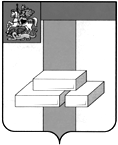 СОВЕТ ДЕПУТАТОВГОРОДСКОГО ОКРУГА ДОМОДЕДОВО МОСКОВСКОЙ ОБЛАСТИРЕШЕНИЕот  20.12.2017  № 1-4/859Об утверждении Регламента Совета депутатов городского округаДомодедово Московской области В соответствии с Федеральным законом от 06.10.2003 № 131-ФЗ «Об общих принципах организации местного самоуправления в Российской Федерации»,  Уставом городского округа Домодедово Московской области,СОВЕТ ДЕПУТАТОВ ГОРОДСКОГО ОКРУГА РЕШИЛ:1. Утвердить Регламент Совета депутатов городского округа Домодедово Московской области (прилагается).2.  Пункт 1 решения  Совета   депутатов   городского  округа Домодедово  от 17.02.2017 № 1-4/768 «Об утверждении Регламента Совета депутатов городского округа Домодедово Московской области» считать утратившим силу.Председатель Совета депутатов                                                                  Л.П. Ковалевский